Ljubljana, 18.4.2024Akcija 2023Najava akcije ob 29. aprilu evropskem dnevu medgeneracijske solidarnosti: https://nijz.si/mediji/29-april-2023-evropski-dan-medgeneracijske-solidarnosti/    Akcija Pokloni čas, polepšaj dan 2023: https://staranje.si/aktualno/vseslovenska-akcija-pokloni-cas-polepsaj-dan#read-more 1. oktober mednarodni dan starejših: https://staranje.si/aktualno/1-oktober-2023-mednarodni-dan-starejsih-1#read-more   Utrinki akcije:Utrinke lanske akcije si lahko pogledate tudi na slednjem posnetku:https://youtu.be/g9tr5qrSAFU?si=u5w7ZSHXyyCoCrql  Tu najdete aktivnost s pridihom plesa in mnenji otrok kaj taka srečanja pomenijo otrokom:https://staranje.si/aktualno/lokalni-pridih-akcije-pokloni-cas-polepsaj-dan#read-more   Tu lahko najdete utrinek akcije kjer smo posebno pozornost namenili otrokom in mladostnikom s posebnimi potrebami:https://staranje.si/aktualno/v-akciji-pokloni-cas-polepsaj-dan-smo-namenili-posebno-pozornost-tudi-otrokom-mladostnikom  Koroški pridih akcije Pokloni čas, polepšaj dan: https://staranje.si/aktualno/koroski-pridih-akcije-pokloni-cas-polepsaj-dan#read-more Podporniki akcije v letu 2023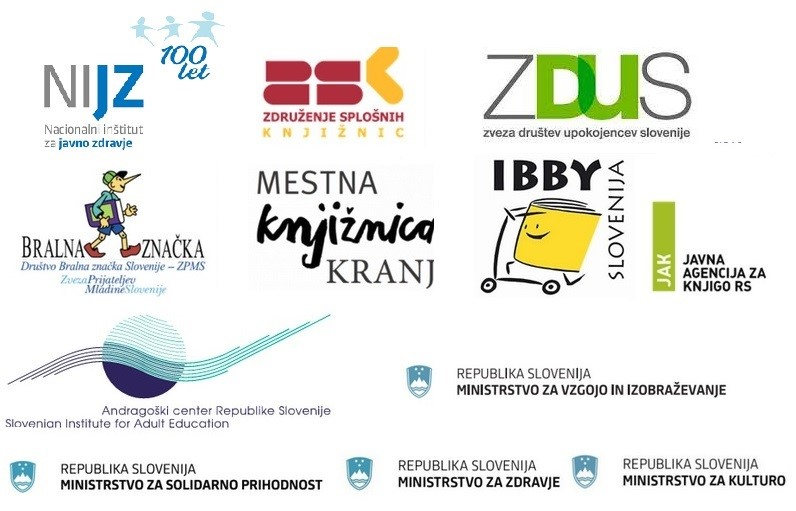 